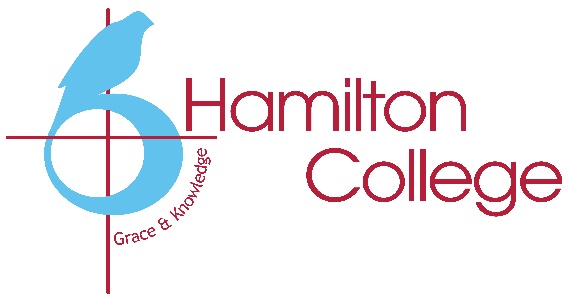 REFERENCE REQUEST The information provided in this form will be used to support the candidate’s application for the post as noted on page 1.  If the candidate is unsuccessful all documentation relating to the application will be confidentially destroyed in accordance with our Data Protection policy.1.	PERSONAL DETAILS1.	PERSONAL DETAILSAPPLICANT’S NAMEPOSITION APPLIED FORPrincipal Teacher of Learning Support SCHOOL Junior/Senior2.	CURRENT EMPLOYMENT DETAILS (if applicable)2.	CURRENT EMPLOYMENT DETAILS (if applicable)PRESENT POST (if applicable)NAME & ADDRESS OF SCHOOL3.	PROFESSIONAL KNOWLEDGE & UNDERSTANDING – How effective is the applicant in 	planning coherent and progressive learning experiences in line with curricular requirements?4.	PROFESSIONAL SKILLS & ABILITIES A.	How well has the applicant worked with others to deliver learning experiences using a range of 	strategies to meet the needs of learners?B.	How effective is the applicant in managing classes and resources to achieve safe, orderly, and 	purposeful learning activities?C.	How effectively does the applicant make use of the outcomes of assessments to evaluate their 	teaching and to measure young peoples’ learning, attainment and achievement?5.	PROFESSIONAL VALUES & PERSONAL COMMITMENT A.	In what ways has the applicant’s professional learning and development training impacted on 	the learning of young people?B.	How effective is the applicant in responding and contributing to education policies and practices?6.	COMMUNICATION SKILLS – In what way does the applicant demonstrate effective 	communication skills making particular reference to learners and parent communication?7.	SAFEGUARDING – In what way does the applicant demonstrate effective knowledge and demonstration of their approach to safeguarding?  8.	OTHER INFORMATION - Please comment on the applicant’s strengths and suitability for the post.Referee signature:Name (please print)Contact telephone number:Post Held:Date: